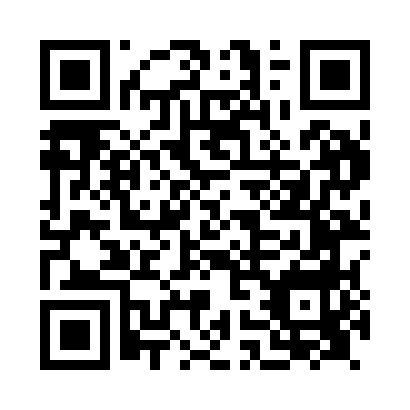 Prayer times for Halifax, West Yorkshire, UKWed 1 May 2024 - Fri 31 May 2024High Latitude Method: Angle Based RulePrayer Calculation Method: Islamic Society of North AmericaAsar Calculation Method: HanafiPrayer times provided by https://www.salahtimes.comDateDayFajrSunriseDhuhrAsrMaghribIsha1Wed3:235:311:046:148:3910:482Thu3:195:291:046:158:4110:523Fri3:165:271:046:168:4210:544Sat3:155:251:046:188:4410:545Sun3:145:231:046:198:4610:556Mon3:135:211:046:208:4810:567Tue3:125:191:046:218:5010:578Wed3:115:171:046:228:5110:589Thu3:105:161:046:238:5310:5910Fri3:095:141:046:248:5511:0011Sat3:085:121:046:258:5611:0012Sun3:075:101:046:268:5811:0113Mon3:065:081:046:279:0011:0214Tue3:055:071:046:289:0211:0315Wed3:055:051:046:299:0311:0416Thu3:045:041:046:309:0511:0517Fri3:035:021:046:319:0611:0518Sat3:025:001:046:329:0811:0619Sun3:024:591:046:339:1011:0720Mon3:014:571:046:339:1111:0821Tue3:004:561:046:349:1311:0922Wed3:004:551:046:359:1411:0923Thu2:594:531:046:369:1611:1024Fri2:584:521:046:379:1711:1125Sat2:584:511:046:389:1911:1226Sun2:574:501:056:399:2011:1227Mon2:574:481:056:399:2111:1328Tue2:564:471:056:409:2311:1429Wed2:564:461:056:419:2411:1530Thu2:554:451:056:429:2511:1531Fri2:554:441:056:429:2711:16